Educação Física – 7º ano – 1º bimestreESCOLA: 	NOME: 	ANO E CLASSE: ___________________ NÚMERO: _______ DATA: 	PROFESSOR(A): 	Questão 1Observe a imagem abaixo e responda: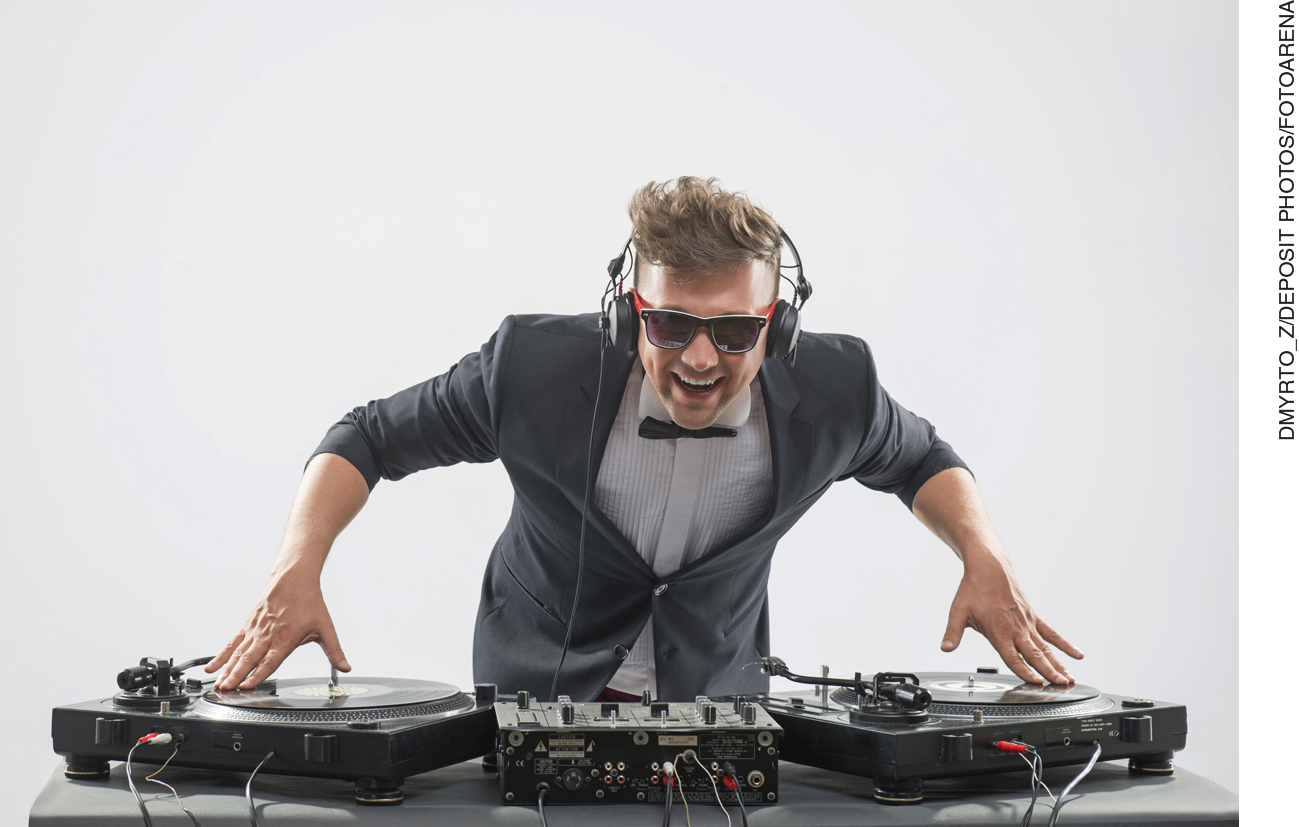 Qual é o nome desse profissional que costuma estar presente em diferentes danças urbanas? Qual é sua importância no processo histórico dessas danças?___________________________________________________________________________________________________________________________________________________________________________________________________________________________________________________________________________________________________________________________________________________________________________________________________________________________________________________Questão 2Assinale a alternativa correta referente às danças urbanas abordadas nas aulas.a) O ragga é um estilo dançado exclusivamente por mulheres.b) O charme utiliza músicas com ritmo muito rápido e, consequentemente, seus passos também são rápidos.c) A mídia, por meio de programas televisivos, não tem nenhum papel no acesso e na difusão das danças urbanas.d) A mídia, de modo geral, pode colaborar na divulgação e no conhecimento das danças urbanas.e) O charme e o ragga são danças urbanas praticadas apenas individualmente.Questão 3A etnia, a classe social e/ou a condição física são determinantes para a prática de dancehall ou de charme? Justifique sua resposta.___________________________________________________________________________________________________________________________________________________________________________________________________________________________________________________________________________________________________________________________________________________________________________________________________________________________________________________Questão 4O que você compreendeu sobre a capacidade física flexibilidade? Como podemos melhorá-la?___________________________________________________________________________________________________________________________________________________________________________________________________________________________________________________________________________________________________________________________________________________________________________________________________________________________________________________Questão 5O que acontece com a flexibilidade na velhice?___________________________________________________________________________________________________________________________________________________________________________________________________________________________________________________________________________________________________________________________________________________________________________________________________________________________________________________Questão 6As imagens abaixo correspondem a uma sequência de exercícios de alongamento. Após analisá-las, pinte o músculo que está sendo alongado em cada uma das figuras.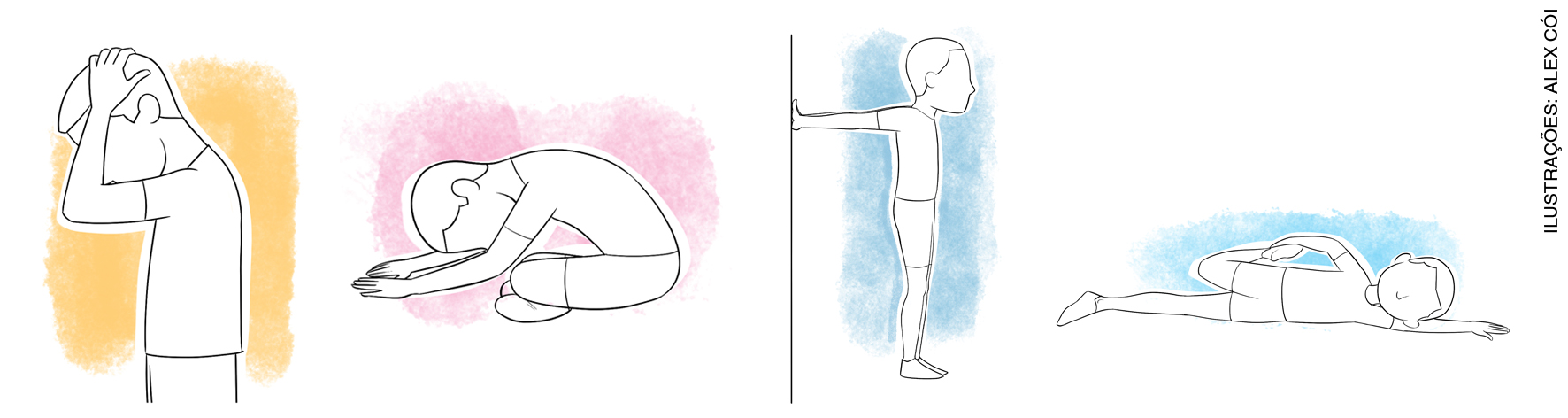 Questão 7O atletismo é um esporte que abrange diversas provas de competição. Para facilitar a compreensão, essas provas são basicamente divididas em duas categorias: pista e campo. Complete a coluna abaixo com 1 para as provas de pista ou 2 para as provas de campo.(    )	Salto triplo.(    )	Arremesso de peso.(    )	100 metros rasos.(    )	Lançamento de dardo.(    )	Salto com vara.Questão 8O arremesso de peso é uma prova que requer uma combinação de técnica com força. O atleta pode escolher a técnica que mais lhe convier para executar o arremesso. Cite o nome de duas técnicas de arremesso de peso e explique suas diferenças.___________________________________________________________________________________________________________________________________________________________________________________________________________________________________________________________________________________________________________________________________________________________________________________________________________________________________________________Questão 9O lançamento representa um conjunto de provas do atletismo. Assinale abaixo a alternativa que não contém um material utilizado em uma prova de lançamento.a)	Dardo.b)	Martelo.c)	Peso.d)	Disco.Questão 10No esporte adaptado (paralímpico), as provas de arremesso e lançamento são modificadas para que determinado grupo de atletas possa praticá-las. Aponte uma adaptação vivenciada em aula e explique como essa adaptação influencia o desempenho da modalidade.___________________________________________________________________________________________________________________________________________________________________________________________________________________________________________________________________________________________________________________________________________________________________________________________________________________________________________________